		Late fall 2020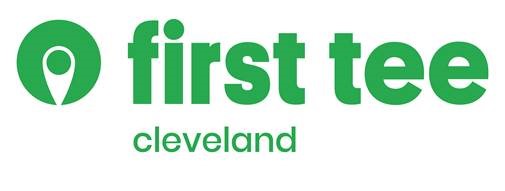 Given the nature of COVID and given the assumptions of a cold and flu season on the horizon, it is imperative that First Tee – Cleveland perform a Late Fall program with Safety as the highest priority.Late Fall 2020 will be primarily on course application “family style” and some virtual programming.  Performing the program family style – registered participants playing alongside family members or trusted, caring adults – will allow for the highest degree of caution regarding physical health and safety.Late Fall will consist of Saturday, on course programming for any participants ages 6 to 18 and a family member(s) and/or caring adults.  This five-week session begins on Saturday, 10/24 and ends on 11/21.A big thank you to Washington Golf Course and the Cleveland Metroparks for their generosity in allowing registered participants access and accommodation to play golf during the Late Fall Session.Late Fall session will operate with the following parameters:Parents will register their child(ren) for the Late Fall session with First Tee – Cleveland using the online registration processCaring adults can call Washington golf course at 216-641-1864 to make a tee time for the participant(s) and at least one caring adult (parent, guardian, grand parent, aunt, uncle, guardian approved safe adult, etc.)Tee times can be made for any time on those designated Saturdays.The registered participants will not be charged any green fees; however, the caring adults will be required to pay the posted greens fee for themselves.There can be no more than 4 individuals per group. 5-somes will not be permitted.Any other applicable fees such as pull carts, riding carts, spectator fee, food and beverage will be charged for the caring adult and participants.  Only the participant green fee is free.Each week, First Tee – Cleveland coaches will release a video of a prescribed golf skill, core value and course etiquette to perform while playing.We encourage parents and kids to submit pictures, videos, and written comment of their round with their families/caring adult(s).Financial aid is available to help cover the cost of the greens fees for caring adults if needed.  Those requests will be handled internally, on a case by case basis.FAQI am a parent of 3 registered children, can we all play and what is the fee? In this scenario all four can play as a group.  Only the adult parent will be required to pay the green fee.I am the parent of one registered participant, can my father and spouse all play with the participant? Yes, because your group size is still 4 or less, you can all play.  All three adults will be required to pay the green fee.It will be just me and my son playing. I want us both to ride a cart, will my son be charged a cart fee? Yes, only the green fee is free for the registered participant. All other additional expenses must be paid to the proshop.My two children want to play but there are no other golfers in the household. Do I still need to play with them? No – you do not need to play; however, kids would still need to be accompanied by an adult.  The caring adult would pay a $4 walking fee or a $8 cart fee if they wanted to ride while their child(ren) play.My child carpools with another child. Can another participant from a different household play in our group? Yes – as long as the adult(s) pay the appropriate fees, the registered participants in the group would play at no cost.Does the caring adult have to be from the same household or related to the child? No, the caring adult can be a family friend, or any other adult the participant’s guardian deems safe.What if I make a tee time but am running late? Arriving on time is your responsibility.  If you are going to be, please call the pro shop and inform them.  They can either move your time (if applicable) or tell you the next available time.What if I need to cancel my time? Please call the pro shop as soon as you can if you need to cancel your tee time.I, along with my two registered participants want to play.  I have a third child who is 5 that wants to play, can they? Maybe – according to Cleveland Metroparks golf; Generally, kids must be six years or older to golf.  However, please ask the golf course for permission if your golfer is 5 or under.  Additionally, the golfer that is 5 or under would be subject to the junior rate, if permitted to play.Will there be a coach from First Tee – Cleveland on site to assist? No, due to the wide range of tee times available, coaches will not be on hand to assist.  Caring adults will be responsible for the safety of the participants under their care.What number do I call to make a tee time? You can reserve a tee time at 216-641-1864. Once you arrive to the golf course, check in with the attendant at the pro shop and provide the names of the registered participants, and pay the appropriate greens fees for the adult(s).  Please arrive 1 minutes prior to your tee time to ensure an on time start.